CoC Board of Directors Meeting 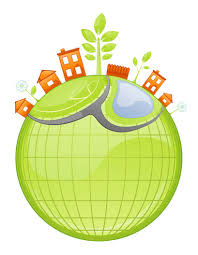 Held 2:00 pm on January 12, 2017At Temple IsraelMeeting MinutesPresent:  Rabbi Schwartz, Melanie Conner, Beverly LaMee, Waleisah Wilson, Pat Frey (HfG), Katie Byers (Chair, HMIS), and Miranda McLemore (MSW) Intern with HfG.  Absent: Capt. Gordon Griswould, Denise McWhorter, Capt. Curtis Lockette, Leroy Davis, Mary Mayrose and Deborah HunsingerRabbi Schwartz provided the welcome and announced a quorum was not reached.  Board members introduced themselves to guest, Miranda McLemore.Approval of Minutes						The minutes for the December meeting were approved as submitted by those in attendance and approved by email by those not in attendance.Home for Good (HfG) ReportMiranda McLemore, an intern from Our Lady of the Lake University (Texas) was introduced.  Miranda will assist with the Point-In-Time (PIT) count.  Once the PIT count is complete, her priority will be assisting with the coordinated entry process.Semi-Annual MeetingPat Frey will prepare a power point which will include PIT counts, application process, coordinated entry and will propose the idea of soliciting the business community to join the CoC and participate on committees.The semi-annual meeting is planned for 2:00 pm on February 6, 2017 with the location being the Riverfront Campus of Troy State.  Mary Mayrose (vice-chair) will preside.  The HfG board has been invited.Committee ReportsOn behalf of the Point-in-Time (PIT) count, Pat Frey reported:Columbus has a robust system for the sheltered and unsheltered count.The PIT would be January 24 and 25, 2017.  The 24th will be the shelter count and the 25th will be the unsheltered and encampment count.  Classes will be held next week for those that wish to participate in the PIT count.HUD requires PIT counts every 2 years.  Columbus chooses to do a PIT annually. The PIT count planning worksheet was provided (copy in file).Georgia (state) requires a survey every other year (copy in file).HfG added an extra page so that data is available for referralsPIT count is a practical tool and data will be presented at the semi-annual meeting that compares previous years.On behalf of the HMIS Committee, Katie Byers Provided an update from the committee including a 3rd quarter report along with the 2016 HMIS report (copies in file).   Introduced the concept of uploading to HMIS, client photo identification and other documents (such as birth certifications, social security cards, etc.).Noted an increase in children in HMIS.Advised that 6 new agencies have come on board so additional data is available.Other BusinessMelanie Conner advised that the Housing Coordinators are meeting next week.The idea of a HfG blog was mentioned.PIT classes are being held on January 24 and 25.Temple Israel’s Deli Day will be the first Thursday in April.There being no other business, the meeting was adjourned at 2:50 pm.Next Committee Chair meeting will be at 2:00 pm on February 2, 2017 at Temple Israel  Semi-Annual Meeting will be 2:00 pm on February 6, 2017 at Troy State’s Riverfront campus